Referral form: Welfare Benefits Home Visiting Service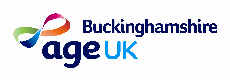 Please return by either: Post:   Age UK Buckinghamshire, 145 Meadowcroft, Aylesbury, HP19 9HHEmail: age@ageukbucks.org.ukPlease confirm that consent is given for:this referral to the Welfare Benefits Home Visiting Servicepersonal data to be stored in line with current GDPR regulationsAge UK Bucks to contact any third parties in order to meet your needsConsent for auditWITHOUT THIS CONSENT WE CANNOT PROCESS THIS REFERRALYES / NOTitle & Last Name:  First Name:  Address:  Postcode:  Telephone no:  Alternative number: Email Address:  Address:  Postcode:  Preferred contact method: Preferred time of day:  AM           PMDo you/they live alone? Please detailMarital status:Ethnicity:Date of birth: Referrer’s detailsReferrer’s detailsName: Referring organisation & contact details: Relationship of referrer to referred person: Date of referral: Are you/they already in receipt of any benefits? If yes, please detail below.Please indicate the benefit to be applied for:Please indicate the benefit to be applied for:Please indicate the benefit to be applied for:Please indicate the benefit to be applied for:Attendance AllowancePension Credit/GuaranteeAttendance Allowance upgradeCarers AllowanceDisability Allowance upgradePersonal Independence PaymentUnknown – general benefits eligibility checkPlease tell us about any health problems you/they have, including how long this has been experienced.Do you/they have any hearing loss or sight loss? Please give details.Please tell us about any personal care needs you/they have – even if these are not being met at the moment. This is important as it will indicate eligibility for benefits – please give detail in each of the areas below. We will be unable to process this referral without adequate information.Washing, bathing, personal care – e.g., getting in and out of the bath/shower, washing/drying hairGetting dressed and undressed – e.g., fastenings, shoelaces, buttonsHelp at meal times – e.g., help with eating and drinking, remembering to eat, meal preparationGoing to the toilet eg use of commode/incontinence pads, toilet frequency Help with medical treatment - e.g., identifying your medicine, reading instructions, managing health conditionsSupervision/getting around safely – e.g., managing stairs, moving safely from one room to another, needing someone to keep an eye on youCommunication - e.g., help to hear or understand others, reading and writing letters/emailsPlease let us know your/their doctor’s detailsPlease let us know your/their doctor’s detailsName & Surgery:  Telephone Number:  Please tell us about any risks/ concerns for our home visiting service – e.g. environment, pets, smoking. Please give details of next of kin or emergency contactPlease give details of next of kin or emergency contactPlease give details of next of kin or emergency contactName: Telephone: Telephone: Email: Email: Email: Address: Address: Address: Their relationship to you/the person who would like the Welfare Benefit Service: Their relationship to you/the person who would like the Welfare Benefit Service: Their relationship to you/the person who would like the Welfare Benefit Service: Is there a Power of Attorney in place? We may need to see evidence of this if we are supporting you with benefits.Is there a Power of Attorney in place? We may need to see evidence of this if we are supporting you with benefits.YES / NOPlease confirm that we have the next of kin’s consent to keep their contact details on our database and to contact them if necessary.Please confirm that we have the next of kin’s consent to keep their contact details on our database and to contact them if necessary.YES / NO